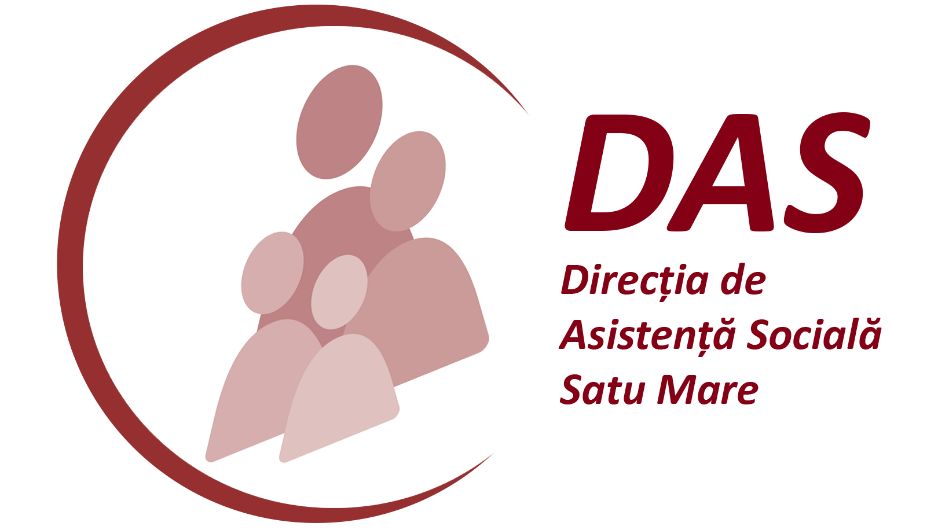 Direcția de Asistență Socială: Satu Mare str. Ilişeşti nr.4Tel. 0261-714195Fax: 0261-714196e-mail: info@dassatumare.roProgram de lucru sediu DAS:  LUNI-VINERI  08:00-16:00Program cu publicul: MARŢI  ŞI  JOI 09:00 - 14:00Centru Social de Urgenţă: Satu Mare str. Gladiolei nr.14Telefon: 0261-750135; 0751200703Fax: 0261-714195Program de lucru:Centrul Social de Urgenţă pentru Adulţi – Adăpost de noapte: Luni - Duminică 19:00 - 7:00Centrul de zi pentru persoane fără adăpost: Luni - Duminică 7:00 - 19:00Centrul CreșeCreşa „Ţara Minunilor", Aleea Tisa nr. 8Creşa „Albă ca Zăpada", Aleea Târnavei nr. 18Creşa „Punguţa cu doi bani", Str. 1 Decembrie 1918 nr. 15,Creşa „ Dumbrava Minunată", Str. Ilişeşti nr. 4Creşa „ Harap Alb", Bd. Lucian Blaga nr.19/ACreşa „Mica Sirenă", str.Botizului nr. 61/ACreșa “Degețica” B-dul Lucian Blaga, nr. 121Creșă nou înființată str. Wolfebuttel, nr. 8-10Creșă nou înființată str. Dâmbovița, nr 2Program de lucru: Luni - Vineri 6:00 - 17:00Centrul Social Prichindel: Satu Mare, str. Ilişeşti nr. 2Tel: 0261714197 / 0751205448Fax: 0261714196Program de lucru: Luni- Vineri 7:00 - 16:00Centrul Multifuncţional ''Alter Ego'': Satu Mare, Aleea Mirceşti nr. 10Tel: 0361401357Fax: 0361401357Program de lucru: Luni - Vineri 8:00 - 16:00Centrul de zi pentru vârstnici: Satu Mare, Aleea Jiului nr. 64Tel: 0361422457 / 0771451707Fax: 0361422457Program de lucru: Luni - Vineri 8:00 - 16:00